Paroisse Sainte Catherine de WaldwisseRepas paroissial 2019 Choucroute Royale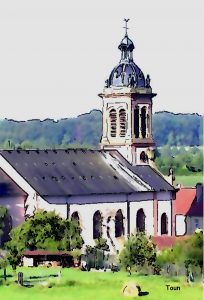 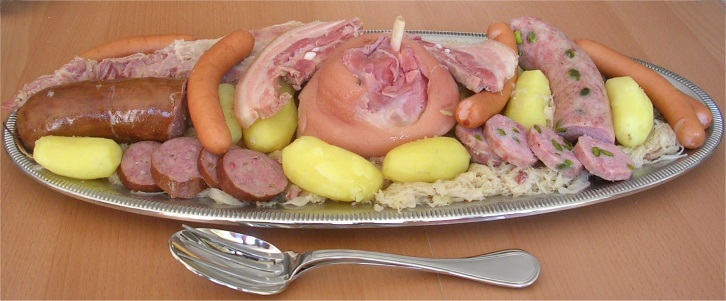          Le conseil de fabrique est heureux de vous informer que le traditionnel repas paroissial aura lieu dimanche 20 octobre à la salle communale place d’Ingrandes  à partir de midi.         Votre participation à ce temps de convivialité vous permettra de contribuer à l’entretien de notre église. Nous serons très heureux de vous accueillir et nous attendons vos réservations jusqu’au 13 octobre. Merci d’avance !Au menu : Kir lorrain, Choucroute Royale, Fromage, Dessert et Café.Prix du repas : Adultes 22 €. Enfants de moins de 12 ans 11 €.(Comme chaque année, il est possible de commander des repas livrés à domicile).Vous pouvez réserver vos places dès à présent auprès des membres du conseil de fabrique :           - Antoinette KOUN, 30 Grand Rue    03 82 83 32 27          - Roger SABE, 3 Grand Rue    03 82 83 31 56          - Mario PPONTICELLI, 2 Rue des Rossignols    06 07 37 01 87 -----------------------------------------------------------------------------------------------------------------------------------------------------------------------Coupon à renvoyer pour le 13 octobre au plus tardNom …………………………………………………….Prénom………………………………………………..Réserve.............Repas à 22 €………….Repas à 11 €Total à régler………€     Je paye par chèque Je paye en espèces (Les chèques sont à établir à l’ordre de : Fabrique de Waldwisse). Si vous souhaitez offrir  gâteaux ou tartes pour le stand pâtisserie merci de le préciser ci-dessous et de les apporter à la salle avant le repas.J’apporterai : Gâteau (x)……….   Tarte (s)……….(Imprimé par nos soins. Ne pas jeter sur la voie publique).